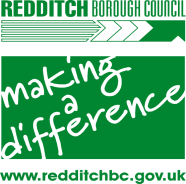 Unsuccessful Nominations for the Assets of Community Value RegisterLocal authorities are required by law to maintain and publish a register of assets that have been nominated as being of community value but that have been assessed by the local authority as not meeting the criteria set out in the legislation.  Assets that do not meet the criteria for listing are included on the register belowAsset Name and AddressNominating PartyDate ofNominationDate ofDecisionReason for Asset Not Being ListedUpper Norgrove HouseWebheathRedditchWebheath Action Groupc/o 18 Crumpfields LaneWebheathB97 5PN03.01.1424.02.14S88(1)(a) or (b) have not been met.  The land never had a community use.  Clive WorksEdward StreetRedditchPoint in Time CICc/o Charles Lovell & Co8 Church Green EastRedditchB98 8BP15.07.1423.07.14S88(1)(a) or (b) have not been met.  The land never had a community use.  Ashleigh Works24 Bromsgrove RoadRedditchPoint in Time CICc/o Charles Lovell & Co8 Church Green EastRedditchB98 8BP18.01.1720.01.17S88(1)(a) or (b) have not been met.  The land never had a community use.  Woodrow Medical CentreWoodrow CentreRedditchB98 7RY1st Matchborough Scout GroupThe Scout HutGreen Sward LaneRedditchB98 0EN03.10.1831.10.18The Council is of the opinion that the statutory criteria set out in S88(1)(a) of the Act as to its current non-ancillary use, have not been met.  